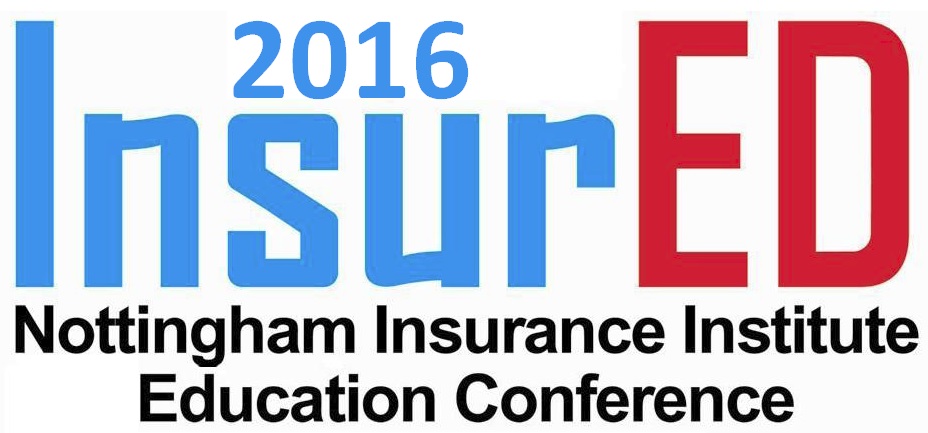 Delegate NameEmail AddressTelephone NumberPlease indicate your first and second choice sessions and email to insur-ed@cii.co.uk	Session One (Delegates will choose from one of the following):Fundamental Dishonesty, Identifying and Managing Fraudulent Claims - Chris Gough & David Sandiford (Mills & Reeve)  Agents and sub-contractors: the essential law and claims handling tipsUK and Global economy outlook post Brexit - Neal Bailey (Invesco Perpetual)  The 5 Pillars of Stress - Julian Hall (Calm People)Session One (Delegates will choose from one of the following):Fundamental Dishonesty, Identifying and Managing Fraudulent Claims - Chris Gough & David Sandiford (Mills & Reeve)  Agents and sub-contractors: the essential law and claims handling tipsUK and Global economy outlook post Brexit - Neal Bailey (Invesco Perpetual)  The 5 Pillars of Stress - Julian Hall (Calm People)Session One (Delegates will choose from one of the following):Fundamental Dishonesty, Identifying and Managing Fraudulent Claims - Chris Gough & David Sandiford (Mills & Reeve)  Agents and sub-contractors: the essential law and claims handling tipsUK and Global economy outlook post Brexit - Neal Bailey (Invesco Perpetual)  The 5 Pillars of Stress - Julian Hall (Calm People)Session One (Delegates will choose from one of the following):Fundamental Dishonesty, Identifying and Managing Fraudulent Claims - Chris Gough & David Sandiford (Mills & Reeve)  Agents and sub-contractors: the essential law and claims handling tipsUK and Global economy outlook post Brexit - Neal Bailey (Invesco Perpetual)  The 5 Pillars of Stress - Julian Hall (Calm People)Session Two (choose one of the following): Innovative Building Methods - Rob Dakin (AXA)Cyber 101 - Aaron Yates (Berea)“Fintech a threat or an opportunity?” - Philippa Hann (Clarke Willmott LLP)Motivating people - Alan Chambers  Session Two (choose one of the following): Innovative Building Methods - Rob Dakin (AXA)Cyber 101 - Aaron Yates (Berea)“Fintech a threat or an opportunity?” - Philippa Hann (Clarke Willmott LLP)Motivating people - Alan Chambers  Session Two (choose one of the following): Innovative Building Methods - Rob Dakin (AXA)Cyber 101 - Aaron Yates (Berea)“Fintech a threat or an opportunity?” - Philippa Hann (Clarke Willmott LLP)Motivating people - Alan Chambers  Session Two (choose one of the following): Innovative Building Methods - Rob Dakin (AXA)Cyber 101 - Aaron Yates (Berea)“Fintech a threat or an opportunity?” - Philippa Hann (Clarke Willmott LLP)Motivating people - Alan Chambers  Session Three (Delegates will choose from one of the following or have lunch ):The General Game - Russell Beck, (Impellam) Data, data everywhere! - Andrew Moncrieff (Hawkins Forensic) *LunchSession Three (Delegates will choose from one of the following or have lunch ):The General Game - Russell Beck, (Impellam) Data, data everywhere! - Andrew Moncrieff (Hawkins Forensic) *LunchSession Three (Delegates will choose from one of the following or have lunch ):The General Game - Russell Beck, (Impellam) Data, data everywhere! - Andrew Moncrieff (Hawkins Forensic) *LunchSession Four (delegates will choose from one of the following):The General Game - Russell Beck, (Impellam) Data, data everywhere! - Andrew Moncrieff (Hawkins Forensic) *LunchSession Four (delegates will choose from one of the following):The General Game - Russell Beck, (Impellam) Data, data everywhere! - Andrew Moncrieff (Hawkins Forensic) *LunchSession Four (delegates will choose from one of the following):The General Game - Russell Beck, (Impellam) Data, data everywhere! - Andrew Moncrieff (Hawkins Forensic) *LunchSession Five (Delegates will choose from one of the following):Forensic Accounting for Insurance Claims - Matthew Griffin (Cunningham Lindsay)Insurance Valuations - Kevin Terry (Questgates)Professionalism - Chris Hewitt (FCA)Building Confidence and Personal Impact - Sarah Godfrey (Searchlight)Session Five (Delegates will choose from one of the following):Forensic Accounting for Insurance Claims - Matthew Griffin (Cunningham Lindsay)Insurance Valuations - Kevin Terry (Questgates)Professionalism - Chris Hewitt (FCA)Building Confidence and Personal Impact - Sarah Godfrey (Searchlight)Session Five (Delegates will choose from one of the following):Forensic Accounting for Insurance Claims - Matthew Griffin (Cunningham Lindsay)Insurance Valuations - Kevin Terry (Questgates)Professionalism - Chris Hewitt (FCA)Building Confidence and Personal Impact - Sarah Godfrey (Searchlight)Session Five (Delegates will choose from one of the following):Forensic Accounting for Insurance Claims - Matthew Griffin (Cunningham Lindsay)Insurance Valuations - Kevin Terry (Questgates)Professionalism - Chris Hewitt (FCA)Building Confidence and Personal Impact - Sarah Godfrey (Searchlight)Session Six (Delegates will choose from one of the following):Business Interuption - Martin Almond (Lorega)Health & Safety - A Criminal & Civil Perspective - Andrew Hopkin & James Fawcett (Browne Jacobson)All change for pensions? - Fiona Tait (Royal London)Maslow's theory of motivation  - Sarah Godfrey (Searchlight)Session Six (Delegates will choose from one of the following):Business Interuption - Martin Almond (Lorega)Health & Safety - A Criminal & Civil Perspective - Andrew Hopkin & James Fawcett (Browne Jacobson)All change for pensions? - Fiona Tait (Royal London)Maslow's theory of motivation  - Sarah Godfrey (Searchlight)Session Six (Delegates will choose from one of the following):Business Interuption - Martin Almond (Lorega)Health & Safety - A Criminal & Civil Perspective - Andrew Hopkin & James Fawcett (Browne Jacobson)All change for pensions? - Fiona Tait (Royal London)Maslow's theory of motivation  - Sarah Godfrey (Searchlight)Session Six (Delegates will choose from one of the following):Business Interuption - Martin Almond (Lorega)Health & Safety - A Criminal & Civil Perspective - Andrew Hopkin & James Fawcett (Browne Jacobson)All change for pensions? - Fiona Tait (Royal London)Maslow's theory of motivation  - Sarah Godfrey (Searchlight)